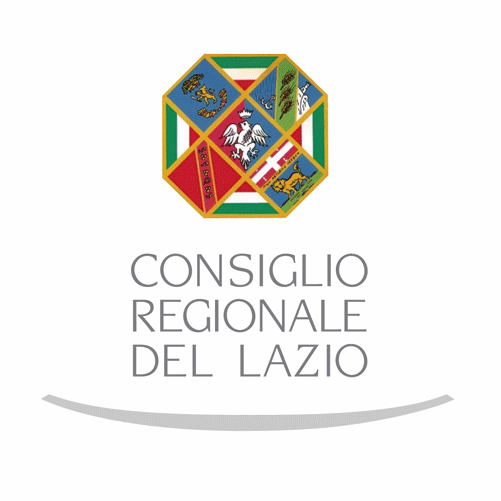 Il DIRETTORE DEL SERVIZIO COORDINAMENTO AMMINISTRATIVO DELLE STRUTTURE DI SUPPORTO DEGLI ORGANISMI AUTONOMIVista la legge 31 luglio 1997, n. 249, "Istituzione dell'Autorità per le Garanzie nelle Comunicazioni (di seguito denominata AGCOM) e norme sui sistemi delle telecomunicazioni e radiotelevisivo";Vista la delega di funzioni al Co.Re.Com definita con regolamento adottato dall’AGCOM (deliberazione 53/1999), d’intesa con la Conferenza permanente per i rapporti Stato/Regioni;Vista la legge regionale 3 agosto 2001, n. 19 “Istituzione del Comitato regionale per le Comunicazioni” e successive modifiche;Vista la legge regionale 18 febbraio 2002, n. 6 “Disciplina del sistema organizzativo della Giunta e del Consiglio e disposizioni relative alla dirigenza ed al personale regionale” e successive modifiche;Vista la deliberazione dell’Ufficio di presidenza 29 gennaio 2003, n. 3 concernente: “Regolamento di organizzazione del Consiglio regionale” e successive modifiche;Vista la deliberazione dell’Ufficio di presidenza del 19 giugno 2013 n. 36, “Riorganizzazione delle strutture amministrative del Consiglio Regionale. Modifiche al Regolamento di organizzazione del Consiglio Regionale. Abrogazione della deliberazione dell’Ufficio di Presidenza del 15 ottobre 2003 n. 362”;Visto l’Accordo Quadro del 25 giugno 2003 sottoscritto tra l’Autorità per le Comunicazioni e la Conferenza dei Presidenti delle Regioni e delle Province autonome e la Conferenza dei Presidenti dell'Assemblea, dei Consigli regionali e delle Province autonome, nel quale sono indicati, tra l’altro, i principi generali concernenti l'esercizio delle funzioni delegate in tema di comunicazioni;Vista la delibera n. 402/03/CONS “Delega di funzioni ai comitati regionali per le comunicazioni” con la quale è stata conferita la delega delle funzioni di cui all’accordo quadro del 2003 al Comitato regionale per le comunicazioni del Lazio; Visto l’Accordo Quadro del 4 dicembre 2008 tra l’Autorità per le Comunicazioni e la Conferenza dei Presidenti delle Regioni e delle Province autonome e la Conferenza dei Presidenti dell'Assemblea, dei Consigli regionali e delle Province autonome, con il quale vengono attribuite ulteriori materie delegate alle Regioni;Vista la delibera dell’Ufficio di Presidenza del Consiglio regionale del Lazio del 22 luglio 2009 con la quale il Consiglio regionale ha aderito al processo di conferimento delle nuove deleghe previste dall’accordo quadro 04/12/2008;Vista la convenzione tra il Co.Re.Com. Lazio e l’AGCOM, stipulata in data 16 dicembre 2009, con la quale si è proceduto al conferimento di nuove deleghe al Co.Re.Com. Lazio;Vista la deliberazione di Giunta Regionale n. 15 del 27 Giugno 2014 “Approvazione Regolamento interno del Co.Re.Com Lazio”;		Vista la deliberazione dell’Ufficio di Presidenza del 6 agosto 2014 n. 54, con la quale è stato conferito alla dr.ssa Cinzia Felci l’incarico di Direttore del Servizio “Coordinamento amministrativo delle strutture di supporto agli organismi autonomi”;VISTA la determinazione del 27 novembre 2014 n. 949 del Segretario Generale del Consiglio Regionale del Lazio con cui è stato conferito al dott. Giorgio Venanzi l’incarico di Dirigente della Struttura competente in materia di Bilancio e Ragioneria;		VISTO	il decreto del Presidente del Consiglio regionale n. 40/X dell’8 giugno 2015 (Conferimento dell'incarico di Segretario generale del Consiglio regionale del Lazio al dott. Stefano Toschei.) con il quale, a seguito della deliberazione dell’Ufficio di Presidenza n. 23 del 24 marzo 2015, è stato conferito l’incarico di Segretario generale del Consiglio regionale al Cons. Stefano Toschei; VISTA la deliberazione dell’Ufficio di Presidenza del 28 dicembre 2015 n.142 con cui è stato confermato al dott. Aurelio Lo Fazio l’incarico di svolgere ad interim le funzioni di Responsabile della struttura amministrativa di supporto al Co.Re.Com Lazio;CONSIDERATA l’intenzione del Co.Re.Com., organo funzionale dell’Autorità per le Garanzie nelle Comunicazioni e altresì organo di consulenza e di gestione della Regione in materia di sistemi convenzionali o informatici delle telecomunicazioni e radiotelevisivo, di promuovere la conoscenza delle molteplici funzioni, attività e servizi offerti; RITENUTO a tal fine necessario sia il miglioramento della qualità delle comunicazioni, che l’ampliamento della loro diffusione e divulgazione, contribuendo così a fornire un’aumentata visibilità esterna dell’amministrazione attraverso un’immagine della propria attività trasparente e professionale;VERIFICATO che il Comitato Regionale per le Comunicazioni del Lazio nella sua adunanza del 29 luglio 2014, ha approvato al punto 5.6 la proposta del Presidente di apportare miglioramenti sostanziali al sito web istituzionale che riguardano sia le prestazioni, che la grafica e l’architettura informativa (struttura del menù, evoluzione di alcune sezioni e nuova home page);VISTO il decreto legislativo n. 163/2006 e successive modificazioni, in particolare il decreto legislativo n. 70 del 13 maggio 2011, convertito in legge in data 12 luglio 2011, n. 106, in cui all’art. 125 comma 11: “…Per servizi o forniture di importo inferiore a 40 mila euro, è consentito l’affidamento diretto da parte del Responsabile del procedimento”;	CONSIDERATO che i progetti conseguentemente pervenuti sono tutti conformi alla prescrizione di cui alle lettere di invito e che il preventivo migliore in termini di servizio offerto e prezzo risulta essere quello inviato dall’Impresa individuale “Evo” di Pipino Pellegrino con sede in Postiglione – Contrada Zancuso 743, cap. 84010 – Salerno, P. Iva 04783850656, che ha presentato un preventivo di complessivi euro 5.700,00 (cinquemilasettecento/00) netti con l’aggiunta di un costo di manutenzione per gli anni successivi pari ad € 120,00 (centoventi/00) netti annui. Tali importi sono da intendersi tutti iva esclusa ai sensi dell’art. 1, co. 100 della L. 244/2007, Regime fiscale di vantaggio per l’imprenditorialità e per i lavoratori in mobilità ex art. 27, commi 1 e 2 del D. Lgs. 98/2011;VISTO che con determinazione n. 1027 del 12/12/2014, è stato affidato l’incarico all’impresa individuale “Evo” di Pipino Pellegrino per la realizzazione del progetto di un portale web informativo dinamico con la possibilità di gestire i contenuti tramite back – end personalizzato con una struttura agile e facilmente accessibile anche dai motori di ricerca;CONSIDERATO che il servizio di manutenzione del portale web, confermato per il 2015 con determinazione n° 162 del 9 Marzo 2015, CIG n° ZED11F9887 è stato effettuato dall’impresa individuale “Evo” di Pipino Pellegrino secondo quanto richiesto dal Responsabile della Struttura del Co.Re.Com. Lazio;	RITENUTO necessario svolgere un servizio di manutenzione del portale web da parte della stessa impresa “Evo” di Pipino Pellegrino anche per l’anno 2016;	Rilevato che per l’affidamento sopra riportato è stato richiesto il CIG: Z1619204E9                     Accertata la disponibilità sul cap. U000044, U.1.03.02.99.999 - Convenzione Co.Re.Com - del Bilancio del Consiglio Regionale esercizio finanziario 2016;	Per i motivi di cui in premessa DETERMINADi impegnare la spesa complessiva di € 120,00 (centoventi/00) iva esclusa ai sensi dell’art. 1, co. 100 della L. 244/2007, Regime fiscale di vantaggio per l’imprenditorialità e per i lavoratori in mobilità ex art. 27, commi 1 e 2 del D. Lgs. 98/2011 sul capitolo Convenzione Co.Re.Com. esercizio finanziario 2016 del Bilancio del Consiglio Regionale U00044, U.1.03.02.99.999 a fronte della manutenzione annuale del portale;Di precisare che si procederà alla liquidazione a favore della Impresa Individuale “Evo” di Pipino Pellegrino con sede in Postiglione – Contrada Zancuso 743, cap 84010 – Salerno, Partita Iva 04783850656 su presentazione di regolare fattura in formato elettronico, previa verifica della regolare esecuzione della prestazione.						F.to Il Direttore del Servizio				       			dr.ssa Cinzia FelciDETERMINAZIONEN. 246 del 04/04/2016Servizio Coordinamento amministrativo delle strutture di supporto degli organismi autonomiServizio Coordinamento amministrativo delle strutture di supporto degli organismi autonomiServizio Coordinamento amministrativo delle strutture di supporto degli organismi autonomiServizio Coordinamento amministrativo delle strutture di supporto degli organismi autonomiServizio Coordinamento amministrativo delle strutture di supporto degli organismi autonomiServizio Coordinamento amministrativo delle strutture di supporto degli organismi autonomiServizio Coordinamento amministrativo delle strutture di supporto degli organismi autonomiServizio Coordinamento amministrativo delle strutture di supporto degli organismi autonomiServizio Coordinamento amministrativo delle strutture di supporto degli organismi autonomiServizio Coordinamento amministrativo delle strutture di supporto degli organismi autonomiServizio Coordinamento amministrativo delle strutture di supporto degli organismi autonomiServizio Coordinamento amministrativo delle strutture di supporto degli organismi autonomiServizio Coordinamento amministrativo delle strutture di supporto degli organismi autonomiServizio Coordinamento amministrativo delle strutture di supporto degli organismi autonomiServizio Coordinamento amministrativo delle strutture di supporto degli organismi autonomiServizio Coordinamento amministrativo delle strutture di supporto degli organismi autonomiStruttura proponente:Struttura proponente:Struttura proponente:Co.Re.Com LazioCo.Re.Com LazioCo.Re.Com LazioCo.Re.Com LazioCo.Re.Com LazioCo.Re.Com LazioCo.Re.Com LazioCo.Re.Com LazioCo.Re.Com LazioCo.Re.Com LazioCo.Re.Com LazioCo.Re.Com LazioCo.Re.Com LazioOGGETTO: OGGETTO: OGGETTO: Impegno di spesa, per la manutenzione annuale del portale web informativo dinamico per il Co.Re.Com Lazio,  di euro 120,00 iva esclusa ai sensi dell’art. 1, co. 100 della L. 244/2007, Regime fiscale di vantaggio per l’imprenditorialità e per i lavoratori in mobilità ex art. 27, commi 1 e 2 del D. Lgs. 98/2011 sul capitolo U00044, U.1.03.02.99.999 del Bilancio del Consiglio Regionale del Lazio - esercizio finanziario 2016 Numero CIG: Z1619204E9                       Impegno di spesa, per la manutenzione annuale del portale web informativo dinamico per il Co.Re.Com Lazio,  di euro 120,00 iva esclusa ai sensi dell’art. 1, co. 100 della L. 244/2007, Regime fiscale di vantaggio per l’imprenditorialità e per i lavoratori in mobilità ex art. 27, commi 1 e 2 del D. Lgs. 98/2011 sul capitolo U00044, U.1.03.02.99.999 del Bilancio del Consiglio Regionale del Lazio - esercizio finanziario 2016 Numero CIG: Z1619204E9                       Impegno di spesa, per la manutenzione annuale del portale web informativo dinamico per il Co.Re.Com Lazio,  di euro 120,00 iva esclusa ai sensi dell’art. 1, co. 100 della L. 244/2007, Regime fiscale di vantaggio per l’imprenditorialità e per i lavoratori in mobilità ex art. 27, commi 1 e 2 del D. Lgs. 98/2011 sul capitolo U00044, U.1.03.02.99.999 del Bilancio del Consiglio Regionale del Lazio - esercizio finanziario 2016 Numero CIG: Z1619204E9                       Impegno di spesa, per la manutenzione annuale del portale web informativo dinamico per il Co.Re.Com Lazio,  di euro 120,00 iva esclusa ai sensi dell’art. 1, co. 100 della L. 244/2007, Regime fiscale di vantaggio per l’imprenditorialità e per i lavoratori in mobilità ex art. 27, commi 1 e 2 del D. Lgs. 98/2011 sul capitolo U00044, U.1.03.02.99.999 del Bilancio del Consiglio Regionale del Lazio - esercizio finanziario 2016 Numero CIG: Z1619204E9                       Impegno di spesa, per la manutenzione annuale del portale web informativo dinamico per il Co.Re.Com Lazio,  di euro 120,00 iva esclusa ai sensi dell’art. 1, co. 100 della L. 244/2007, Regime fiscale di vantaggio per l’imprenditorialità e per i lavoratori in mobilità ex art. 27, commi 1 e 2 del D. Lgs. 98/2011 sul capitolo U00044, U.1.03.02.99.999 del Bilancio del Consiglio Regionale del Lazio - esercizio finanziario 2016 Numero CIG: Z1619204E9                       Impegno di spesa, per la manutenzione annuale del portale web informativo dinamico per il Co.Re.Com Lazio,  di euro 120,00 iva esclusa ai sensi dell’art. 1, co. 100 della L. 244/2007, Regime fiscale di vantaggio per l’imprenditorialità e per i lavoratori in mobilità ex art. 27, commi 1 e 2 del D. Lgs. 98/2011 sul capitolo U00044, U.1.03.02.99.999 del Bilancio del Consiglio Regionale del Lazio - esercizio finanziario 2016 Numero CIG: Z1619204E9                       Impegno di spesa, per la manutenzione annuale del portale web informativo dinamico per il Co.Re.Com Lazio,  di euro 120,00 iva esclusa ai sensi dell’art. 1, co. 100 della L. 244/2007, Regime fiscale di vantaggio per l’imprenditorialità e per i lavoratori in mobilità ex art. 27, commi 1 e 2 del D. Lgs. 98/2011 sul capitolo U00044, U.1.03.02.99.999 del Bilancio del Consiglio Regionale del Lazio - esercizio finanziario 2016 Numero CIG: Z1619204E9                       Impegno di spesa, per la manutenzione annuale del portale web informativo dinamico per il Co.Re.Com Lazio,  di euro 120,00 iva esclusa ai sensi dell’art. 1, co. 100 della L. 244/2007, Regime fiscale di vantaggio per l’imprenditorialità e per i lavoratori in mobilità ex art. 27, commi 1 e 2 del D. Lgs. 98/2011 sul capitolo U00044, U.1.03.02.99.999 del Bilancio del Consiglio Regionale del Lazio - esercizio finanziario 2016 Numero CIG: Z1619204E9                       Impegno di spesa, per la manutenzione annuale del portale web informativo dinamico per il Co.Re.Com Lazio,  di euro 120,00 iva esclusa ai sensi dell’art. 1, co. 100 della L. 244/2007, Regime fiscale di vantaggio per l’imprenditorialità e per i lavoratori in mobilità ex art. 27, commi 1 e 2 del D. Lgs. 98/2011 sul capitolo U00044, U.1.03.02.99.999 del Bilancio del Consiglio Regionale del Lazio - esercizio finanziario 2016 Numero CIG: Z1619204E9                       Impegno di spesa, per la manutenzione annuale del portale web informativo dinamico per il Co.Re.Com Lazio,  di euro 120,00 iva esclusa ai sensi dell’art. 1, co. 100 della L. 244/2007, Regime fiscale di vantaggio per l’imprenditorialità e per i lavoratori in mobilità ex art. 27, commi 1 e 2 del D. Lgs. 98/2011 sul capitolo U00044, U.1.03.02.99.999 del Bilancio del Consiglio Regionale del Lazio - esercizio finanziario 2016 Numero CIG: Z1619204E9                       Impegno di spesa, per la manutenzione annuale del portale web informativo dinamico per il Co.Re.Com Lazio,  di euro 120,00 iva esclusa ai sensi dell’art. 1, co. 100 della L. 244/2007, Regime fiscale di vantaggio per l’imprenditorialità e per i lavoratori in mobilità ex art. 27, commi 1 e 2 del D. Lgs. 98/2011 sul capitolo U00044, U.1.03.02.99.999 del Bilancio del Consiglio Regionale del Lazio - esercizio finanziario 2016 Numero CIG: Z1619204E9                       Impegno di spesa, per la manutenzione annuale del portale web informativo dinamico per il Co.Re.Com Lazio,  di euro 120,00 iva esclusa ai sensi dell’art. 1, co. 100 della L. 244/2007, Regime fiscale di vantaggio per l’imprenditorialità e per i lavoratori in mobilità ex art. 27, commi 1 e 2 del D. Lgs. 98/2011 sul capitolo U00044, U.1.03.02.99.999 del Bilancio del Consiglio Regionale del Lazio - esercizio finanziario 2016 Numero CIG: Z1619204E9                       Impegno di spesa, per la manutenzione annuale del portale web informativo dinamico per il Co.Re.Com Lazio,  di euro 120,00 iva esclusa ai sensi dell’art. 1, co. 100 della L. 244/2007, Regime fiscale di vantaggio per l’imprenditorialità e per i lavoratori in mobilità ex art. 27, commi 1 e 2 del D. Lgs. 98/2011 sul capitolo U00044, U.1.03.02.99.999 del Bilancio del Consiglio Regionale del Lazio - esercizio finanziario 2016 Numero CIG: Z1619204E9                       X Con impegno contabileX Con impegno contabileX Con impegno contabileX Con impegno contabileX Con impegno contabileX Con impegno contabileX Con impegno contabileX Con impegno contabileX Con impegno contabile□ Senza impegno contabile□ Senza impegno contabile□ Senza impegno contabile□ Senza impegno contabile□ Senza impegno contabile□ Senza impegno contabile□ Senza impegno contabileL’estensore Dott.ssa Alessia CensiL’estensore Dott.ssa Alessia CensiL’estensore Dott.ssa Alessia CensiL’estensore Dott.ssa Alessia CensiL’estensore Dott.ssa Alessia CensiIl Responsabile 
del procedimentoDott.ssa Elisabetta CaldaniIl Responsabile 
del procedimentoDott.ssa Elisabetta CaldaniIl Responsabile 
del procedimentoDott.ssa Elisabetta CaldaniIl Responsabile 
del procedimentoDott.ssa Elisabetta CaldaniIl Responsabile 
del procedimentoDott.ssa Elisabetta CaldaniIl Responsabile 
del procedimentoDott.ssa Elisabetta CaldaniIl Responsabile 
del procedimentoDott.ssa Elisabetta CaldaniIl Responsabile della struttura               Dott. Aurelio Lo FazioIl Responsabile della struttura               Dott. Aurelio Lo FazioIl Responsabile della struttura               Dott. Aurelio Lo FazioIl Responsabile della struttura               Dott. Aurelio Lo FazioFunzione Direzionale di Staff - Bilancio, Ragioneria.Funzione Direzionale di Staff - Bilancio, Ragioneria.Funzione Direzionale di Staff - Bilancio, Ragioneria.Funzione Direzionale di Staff - Bilancio, Ragioneria.Funzione Direzionale di Staff - Bilancio, Ragioneria.Funzione Direzionale di Staff - Bilancio, Ragioneria.Funzione Direzionale di Staff - Bilancio, Ragioneria.Funzione Direzionale di Staff - Bilancio, Ragioneria.Funzione Direzionale di Staff - Bilancio, Ragioneria.Funzione Direzionale di Staff - Bilancio, Ragioneria.Funzione Direzionale di Staff - Bilancio, Ragioneria.Funzione Direzionale di Staff - Bilancio, Ragioneria.Funzione Direzionale di Staff - Bilancio, Ragioneria.Funzione Direzionale di Staff - Bilancio, Ragioneria.Funzione Direzionale di Staff - Bilancio, Ragioneria.Funzione Direzionale di Staff - Bilancio, Ragioneria.Data di ricezione: ______________ Data di ricezione: ______________ Data di ricezione: ______________ Data di ricezione: ______________ Data di ricezione: ______________ Data di ricezione: ______________ Data di ricezione: ______________ Data di ricezione: ______________ Data di ricezione: ______________ Data di ricezione: ______________ Protocollo N° ______________Protocollo N° ______________Protocollo N° ______________Protocollo N° ______________Protocollo N° ______________Protocollo N° ______________ANNOFINANZ.CAPITOLOC/R/PC/R/PIMPEGNOIMPEGNOIMPEGNOIMPEGNOIMPEGNOIMPEGNOIMPEGNOSTANZIAMENTOBILANCIOSTANZIAMENTOBILANCIODISPONIBILITÀRESIDUADISPONIBILITÀRESIDUAIL DIRIGENTEANNOFINANZ.CAPITOLOC/R/PC/R/PNUMERONUMERODATAIMPORTOIMPORTOIMPORTOIMPORTOSTANZIAMENTOBILANCIOSTANZIAMENTOBILANCIODISPONIBILITÀRESIDUADISPONIBILITÀRESIDUAIL DIRIGENTEData registrazione impegno di spesa _________________Data registrazione impegno di spesa _________________Data registrazione impegno di spesa _________________Data registrazione impegno di spesa _________________Data registrazione impegno di spesa _________________Data registrazione impegno di spesa _________________Data registrazione impegno di spesa _________________Data registrazione impegno di spesa _________________Data registrazione impegno di spesa _________________Data registrazione impegno di spesa _________________Data registrazione impegno di spesa _________________Data registrazione impegno di spesa _________________Data registrazione impegno di spesa _________________Data registrazione impegno di spesa _________________Data registrazione impegno di spesa _________________Data registrazione impegno di spesa _________________Si attesta la regolarità contabile del presente atto e la copertura finanziaria dello stesso.Si attesta la regolarità contabile del presente atto e la copertura finanziaria dello stesso.Si attesta la regolarità contabile del presente atto e la copertura finanziaria dello stesso.Si attesta la regolarità contabile del presente atto e la copertura finanziaria dello stesso.Si attesta la regolarità contabile del presente atto e la copertura finanziaria dello stesso.Si attesta la regolarità contabile del presente atto e la copertura finanziaria dello stesso.Si attesta la regolarità contabile del presente atto e la copertura finanziaria dello stesso.Si attesta la regolarità contabile del presente atto e la copertura finanziaria dello stesso.Si attesta la regolarità contabile del presente atto e la copertura finanziaria dello stesso.Si attesta la regolarità contabile del presente atto e la copertura finanziaria dello stesso.Si attesta la regolarità contabile del presente atto e la copertura finanziaria dello stesso.Si attesta la regolarità contabile del presente atto e la copertura finanziaria dello stesso.Si attesta la regolarità contabile del presente atto e la copertura finanziaria dello stesso.Si attesta la regolarità contabile del presente atto e la copertura finanziaria dello stesso.Si attesta la regolarità contabile del presente atto e la copertura finanziaria dello stesso.Si attesta la regolarità contabile del presente atto e la copertura finanziaria dello stesso.Il Dirigente della Struttura competente in materiadi bilancio e ragioneria       dott. Giorgio VenanziIl Dirigente della Struttura competente in materiadi bilancio e ragioneria       dott. Giorgio VenanziIl Dirigente della Struttura competente in materiadi bilancio e ragioneria       dott. Giorgio VenanziIl Dirigente della Struttura competente in materiadi bilancio e ragioneria       dott. Giorgio VenanziIl Dirigente della Struttura competente in materiadi bilancio e ragioneria       dott. Giorgio VenanziIl Dirigente della Struttura competente in materiadi bilancio e ragioneria       dott. Giorgio Venanzi